КОНТРОЛЬНЫЕ РАБОТЫ ПО МАТЕМАТИКЕ 11 КЛАССКонтрольная работа №1«Многогранники»(Геометрияглава 3, § 1,2,3)Вариант№1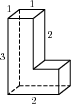 1.Найдите площадь поверхности многогранника, изображенного на рисунке (все двугранные углы прямые).2.Сторона основания правильной четырёхугольной призмы равна 12 см, а высота 5см. Найдите площадь сечения этой призмы плоскостью, проходящей через сторону нижнего основания и противоположную сторону верхнего основания.3.Найти площадь полной поверхности правильной четырёхугольной пирамиды сторона основания которой равна 6 см, а высота8 см.4.В правильной треугольной призме высоту уменьшили в 5 раз, а сторону основания увеличили в 10 раз. Как и во сколько раз изменилась площадь боковой поверхности данной призмы.5.Вычислить площади боковой и полной поверхностей правильной треугольной усечённой пирамиды, стороны основания которой 6см и 2,5 см, апофема 3 см.Контрольная работа №2«Производная функции» (Алгебра глава 5, § 24-29)Вариант1Найдите производную функции:а)у = д) у = 2+ 3sin х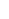 б)у = 3 е) у = х·соs хв)у = ж) у = г)у = 3 – 2х з) у = (3х + 5)4Напишите уравнение касательной к графику функции у = - – х + 3 в точке хо= -1.Прямолинейное движение точки описывается законом s = t4– t2 (м). Найдите её скорость в момент времени t = 3 с. Контрольная работа № 3«Векторы.Декартова система координат» (Геометрия глава 5 )Вариант№1Найдите координаты вектора АВ, если А(5; -1; 3) и В(2; -2; 4).Даны векторы b и с. Найдите и скалярное произведение векторов b и с.Изобразите систему координат Охуz и постройте точку А(1; -2; - 4). Найдите расстояния от этой точки до координатных плоскостей.Найдите угол А, длину медианы ВО в треугольнике АВС, если А(1; -1; 3), В(3; -1; 1) и С(-1; 1; 3)Контрольная работа № 4«Применение производной к исследованию функции и построению графиков» ( Алгебра глава5, § 30-32 )Вариант№ 1Дана функция у = х3– 3х2 + 4 . Найдите а)промежутки возрастания и убывания функции;б)точки экстремума;в)наибольшее и наименьшее значение функции на отрезке ;г)постройте график функции.Площадь прямоугольного участка 144 м2. При каких размерах участка длина окружающего его забора будет наименьшей?Постройте график функции: у = .Контрольная работа № 5«Цилиндр,конус, шар»(Геометрия глава 6 )Вариант№ 1Высота конуса равна 4 см, а диаметр основания равен 6 см. Найдите площадь боковой поверхности конуса и площадь полной поверхности конуса.В сфере радиуса 17 см проведено сечение плоскостью на расстоянии 15 см от центра. Найдите площадь сечения.Осевое сечение цилиндра – квадрат, площадь основания цилиндра равна 16см2.Найдите площадь поверхности цилиндра.В куб со стороной 10 см вписан шар. Найдите площадь поверхности шара. Контрольная работа № 6
«Элементы комбинаторики.Начала теории вероятности» (Алгебра глава 9 )Вариант№ 1Сколькими способами можно составить пятизначное число из цифр 1, 3, 5, 7, 9? Во взводе 5 сержантов и 30 солдат. Сколькими способами можно выбрать наряд из двух сержантов и трёх солдат?Разложить выражение по формуле бинома Ньютона (2m2– n4)5.В шкатулке лежат 10 шаров: 2 белых, 5 зеленых и 3 красных. Наугад вытягивают 3 шара. Найдите вероятность указанных событий:А)3 шара зеленыхБ)1 красный 2 белыхВ)2 зеленых 1 белыйГ)все шары разного цвета